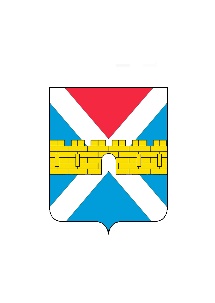 АДМИНИСТРАЦИЯ  КРЫМСКОГО  ГОРОДСКОГО  ПОСЕЛЕНИЯ КРЫМСКОГО РАЙОНАПОСТАНОВЛЕНИЕот 09.03.2023                                                                                                                           № 324город КрымскО подготовке к пожароопасному сезону 2023 г.и обеспечению первичных мер пожарной безопасностина территории Крымского городского поселенияКрымского районаВо исполнение Федерального закона от 21 декабря 1994 г. № 69-ФЗ                        «О пожарной безопасности», Закона Краснодарского края от 31 марта 2000 г.                № 250-КЗ «О пожарной безопасности в Краснодарском крае», а также в целях совершенствования системы обеспечения пожарной безопасности                           на территории Крымского городского поселения Крымского района                            в пожароопасном сезоне 2023 г., предупреждения возможных чрезвычайных ситуаций, связанных с природными пожарами, комиссия по предупреждению и ликвидации чрезвычайных ситуаций и обеспечению пожарной безопасности Крымского городского поселения Крымского района, п о с т а н о в л я ю:1. Рекомендовать руководителям муниципальных предприятий, учреждений, организаций, учреждений культуры, руководителям организаций и предприятий малого и среднего предпринимательства независимо от форм собственности:1) усилить контроль за противопожарным состоянием своих объектов, обеспечить регулярную очистку территорий, прилегающих                                          к производственным зданиям, учреждениям, гостиницам, рынкам, общежитиям, зданиям с круглосуточным и массовым пребыванием людей                  от мусора, сухой травы и других горючих материалов;2) при уборке территории не допускать сжигания мусора                                   и несанкционированных поджогов;3) обеспечить беспрепятственный проезд пожарной техники к местам возгорания и пожарным гидрантам. Содержать противопожарные разрывы между зданиями свободными от складируемого оборудования, тары;4) оказывать содействие пожарной охране в тушении пожаров на своей территории с предоставлением необходимой помощи людьми, техникой, горюче-смазочными материалами;5) обеспечить наличие и доступность первичных средств пожаротушения;6) организовать систематическую работу по обучению своих рабочих                           и служащих мерам пожарной безопасности с практической отработкой;7) содержать в исправном состоянии системы и средства противопожарной защиты, включая первичные средства тушения пожаров,                 не допускать их использования не по назначению;8) систематическое проведение регламентных работ по техническому обслуживанию и планово-предупредительному ремонту системы противопожарной защиты.2. Рекомендовать руководителям управляющих организаций, обслуживающих жилищный фонд Крымского городского поселения Крымского района:1) обеспечить регулярную очистку прилегающей территории к жилым домам, от мусора, сухой травы и других горючих материалов. При уборке территории не допускать сжигания мусора и несанкционированных поджогов, возгораний;2) провести ревизию наружных пожарных лестниц многоквартирных домов и обеспечить их содержание в исправности.3. Директору муниципального казённого учреждения «Многофункциональный центр Крымского городского поселения Крымского района» Сергиенко Н.С.:1) организовать дежурство членов добровольной пожарной дружины                   в населённых пунктах;2) организовать круглосуточное дежурство водоналивной и землеройной техники;3) обеспечить готовность добровольной пожарной дружины снаряжением и инвентарём (ранцевые огнетушители), участие в учениях и тушении пожаров. 4. Заместителю директора муниципального казённого учреждения «Многофункциональный центр Крымского городского поселения Крымского района» Харламовой Г.Ф. организовать выполнение первичных мер пожарной безопасности в границах поселений, в соответствии с постановлением Правительства Российской Федерации от 16 сентября 2020 г. № 1479                             «Об утверждении Правил противопожарного режима в Российской Федерации»:с собственниками индивидуальных жилых домов, в том числе жилых помещений в домах блокированной застройки, расположенных на территории населённых пунктах, садоводческих и огороднических некоммерческих товариществах по обеспечению к началу пожароопасного сезона, наличия                    на земельных участках, где расположены жилые дома, ёмкости (бочки) с водой или огнетушителей и содержанию их в исправном состоянии;с правообладателями земельных участков, расположенных на территории населённых пунктах, садоводческих и огороднических некоммерческих товариществах по регулярной уборке мусора и покосу травы.5. Начальнику отдела земельно-имущественных отношений                              и муниципального заказа администрации Крымского городского поселения Крымского района Климову С.В. предусмотреть при заключении договоров аренды земельных участков, примыкающих к  лесным массивам проведение комплекса мероприятий по соблюдению Правил противопожарного режима               в Российской Федерации.6. Начальнику отдела архитектуры и градостроительства администрации Крымского городского поселения Крымского района Нагапетьян Н.А. актуализировать собственников земель, прилегающих к землям лесного фонда, в целях принятия превентивных мер  по недопущению возникновения лесных пожаров, возникающих по причине перехода огня с земель иных категорий.7. Заместителю главы Крымского городского поселения Крымского района, курирующему вопросы ЖКХ, транспорта и связи Закиян А.А.:1) организовать проведение мероприятий по уборке и вывозу горючего мусора с территории населённых пунктов Крымского городского поселения Крымского района, очистке от валежника и восстановлению минерализованных полос вдоль лесных массивов, прилегающих к населённым пунктам, выкосу, выносу сухой растительности в местах, прилегающих к жилым домам и другим строениям, исключающим переброс огня при лесных и ландшафтных пожарах                на здания и сооружения;2) уточнить резерв инженерной техники, передвижных ёмкостей                       для подвоза воды, противопожарного оборудования;3) откорректировать порядок привлечения противопожарной техники                    и транспортных средств организаций для тушения пожаров;4) провести работы по обеспечению противопожарного режима                                  в общедоступных местах отдыха граждан на открытых территориях;5) обеспечить контроль проведения работ по противопожарному обустройству полос отвода автомобильных и железных дорог, линий электропередач и связи, магистральных нефтепроводов, населённых пунктов                    и объектов экономики, расположенных на границе с лесными массивами,                    на землях сельскохозяйственного назначения на территории Крымского городского поселения Крымского района;6) организовать и взять на контроль выявление и ликвидацию несанкционированных свалок;7) организовать ремонт дорог для проезда пожарной техники;8) активизировать работу административной комиссии Крымского городского поселения Крымского района по контролю за соблюдением правил благоустройства территорий в целях обеспечения мер пожарной безопасности.8.  Отделу по предупреждению чрезвычайных ситуаций и гражданской защите населения администрации Крымского городского поселения Крымского района (Бурганову П.Н.):1) организовать совместно с  привлечением сотрудников Отдела МВД России по Крымскому району, 31 ПСЧ 2 ПСО ФПС ГПС ГУ МЧС России                      по Краснодарскому краю, ОНД и ПР Крымского района, ТОС, казачества, коммунального хозяйства и организации межведомственную группу                          по  мониторингу готовности   к  весеннему   пожароопасному сезону,   а   также проводить патрулирования территорий межведомственными мониторинговыми группами в местах массового отдыха населения, в населённых пунктах, садоводческих и огороднических некоммерческих товариществах;2) активизировать разъяснительную работу среди населения                                по соблюдению требований пожарной безопасности, в том числе в лесах и на прилегающих территориях, недопустимости бесконтрольного сжигания мусора и сухой растительности;3) укомплектовать членов добровольной пожарной дружины снаряжением (ранцевыми огнетушителями);4) организовать контроль в местах традиционного отжига сухой растительности;5) обеспечить своевременное установление особого противопожарного режима;6) организовать профилактическую и агитационно-разъяснительную работу среди населения по вопросам соблюдения Правил противопожарного режима в Российской Федерации в пожароопасный сезон;7) проводить постоянный мониторинг развития пожарной обстановки                 на территории Крымского городского поселения Крымского района.9. Организационному отделу администрации Крымского городского поселения Крымского района (Завгородняя Е.Н.) разместить настоящее постановление на официальном сайте администрации Крымского городского поселения Крымского района в сети Интернет.10. Контроль за выполнением настоящего постановления возложить                      на заместителя главы Крымского городского поселения Крымского района Закияна А.А.11. Настоящее постановление вступает в силу со дня его подписания.Глава Крымского городского поселения Крымского района                                                               Я.Г. Будагов